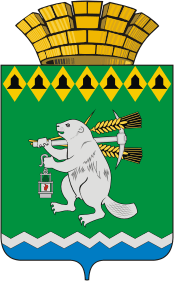 Дума Артемовского городского округаVII созыв3 заседание    РЕШЕНИЕот 25 ноября 2021 года                                                                            № 27О включении поручений Думы Артемовского городского в план работы Счетной палаты Артемовского городского округа  на 2022 годНа основании статьи 11 Положения о Счетной палате Артемовского городского округа, рассмотрев предложения депутатов Думы Артемовского городского округа в план работы Счетной палаты Артемовского городского округа на 2022 год,Дума Артемовского городского округаРЕШИЛА:  1. Направить поручения Думы Артемовского городского округа для включения в план работы Счетной палаты Артемовского городского округа на 2022 год (Приложение).         2. Настоящее решение опубликовать в газете «Артемовский рабочий», разместить на официальном сайте Думы Артемовского городского округа в информационно-телекоммуникационной сети «Интернет».	3. Контроль исполнения настоящего решения возложить на постоянную комиссию по экономическим вопросам, бюджету и налогам (Петрова Т.В.).ПредседательДумы Артемовского городского округа 				           В.С.Арсенов                                                                        Приложение                                          к решению Думы Артемовского городского округа                                                              от 25 ноября 2021 года № 27Поручения для включения в план работы Счетной палаты Артемовского городского округа на 2022 годПроверка финансово-хозяйственной деятельности муниципального унитарного предприятия Артемовского городского округа «ЗОК им. П.Морозова», соблюдение порядка управления и распоряжения имуществом, переданным на праве хозяйственного ведения, эффективность использования муниципального имущества в 2019-2021 годах»;Проверка финансово-хозяйственной деятельности муниципального унитарного предприятия Артемовского городского округа «Буланашское ЖКХ», соблюдение порядка управления и распоряжения имуществом, переданным на праве хозяйственного ведения, эффективность использования муниципального имущества в 2019-2021 годах»;Проверка финансово-хозяйственной деятельности муниципального унитарного предприятия Артемовского городского округа «Развитие и благоустройство», соблюдение порядка управления и распоряжения имуществом, переданным на праве хозяйственного ведения, эффективность использования муниципального имущества в 2019-2021 годах»;Проверка по устранению нарушений и недостатков, выявленных Счетной палатой Артемовского городского округа в ходе проведения контрольного мероприятия «Проверка эффективности использования муниципального имущества, закрепленного на праве хозяйственного ведения за муниципальным унитарным предприятием Артемовского городского округа «Люкс-сервис» при осуществлении финансово-хозяйственной деятельности в 2019-2020 году и текущем периоде 2021 года (более ранний период при необходимости) с проведением аудита в сфере закупок».